MOÇÃO Nº 362/2020Manifesta apelo a Administração Pública Municipal e a Sertran, quanto a normalização do transporte público em nossa cidade.        Senhor Presidente,Senhores Vereadores, CONSIDERANDO este vereador vem sendo procurado por moradores de vários bairros, relatando a situação da necessidade quanto à volta dos horários da circulação dos ônibus urbano nos bairros;CONSIDERANDO que, tal solicitação é embasada no fato de que o transporte público e essencial a população, com a reabertura do comercio prolongado ate as 18:00 hs muitos utilizam do transporte público para voltarem para suas casas;Por todas as razões aqui expostas, nos termos do Capítulo IV do Título V do Regimento Interno desta Casa de Leis, A CÂMARA MUNICIPAL DE SANTA BÁRBARA D’OESTE, ESTADO DE SÃO PAULO, manifesta apelo a Sertran e ao Prefeito Municipal do município para que volte o horário das linhas do transporte público em nossa cidade.Plenário “Dr. Tancredo Neves”, em 24 de agosto de 2020.JESUS VENDEDOR-Vereador -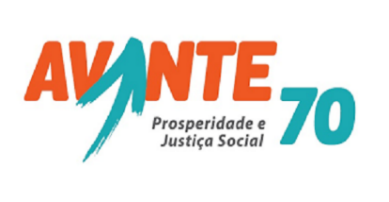 